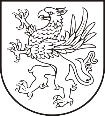 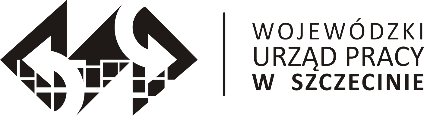 WUP.VIIIA.322.266.MBi.2018 (znak sprawy)		Załącznik nr 4 do Zapytania ofertowegoSkładając ofertę na: „Usługi naprawcze i konserwatorskie związane z zabezpieczeniem technicznym budynku przy ul. A. Mickiewicza 41 w Szczecinie, na okres 24 mc-y”, oświadczamy, że dysponujemy /ę osobami zdolnymi do wykonania zamówienia, które będą uczestniczyć w wykonywaniu zamówienia, z których co najmniej jedna spełnia wymagania kwalifikacyjne do wykonywania pracy na stanowisku z zakresu eksploatacji „E” urządzeń, instalacji i sieci elektroenergetycznej o napięciu do 1 kV, posiadająca uprawnienia do wykonywania obsługi, konserwacji oraz remontów urządzeń, instalacji i sieci elektrycznych*.*Należy załączyć kserokopię w/w uprawień, poświadczoną za zgodność z oryginałem................................... , dnia ......................      …….……….........................................................                                                                           (podpis osoby upoważnionej do reprezentacji)Pieczęć WykonawcyWykaz osób, które będą uczestniczyć w wykonywaniu zamówieniaLp.Imię i nazwiskoPowierzony zakres wykonywanych czynności w trakcie realizacji umowy/ podać właściwy nr uprawień dla min. jednej z osób *1……………………..Imię i nazwisko2……………………..Imię i nazwisko